О внесении изменений в решение Советаот 07.02.2022 г. № II-9/40 «Об утверждении Положения о муниципальном контроле в сфере благоустройства на территории муниципального образования сельского поселения «Кажым»	В целях приведения муниципального правового акта в соответствие с законодательствомСовет сельского поселения «Кажым» решил:1. Внести в решение Совета сельского поселения «Кажым»  от 07.02.2022 года № II-9/40 «Об утверждении Положения о муниципальном контроле в сфере благоустройства на территории муниципального образования сельского поселения «Кажым» следующие изменения и дополнения:1) В Положение о муниципальном контроле в сфере благоустройства на территории муниципального образования сельского поселения «Кажым», утвержденное  решением Совета сельского поселения «Кажым»  от 07.02.2022 года № II-9/40 (далее  - Положение), внести следующие изменения: 1.1. подпункт 1 пункта 2 статьи  5  Положения изложить в следующей редакции: «1) наличие у контрольного (надзорного) органа сведений о причинении вреда (ущерба) или об угрозе причинения вреда (ущерба) охраняемым законом ценностям либо выявление соответствия объекта контроля параметрам, утвержденным индикаторами риска нарушения обязательных требований (установлены в приложении № 5 к настоящему Положению)  или отклонения объекта контроля от таких параметров;»;1.2.  статью 8 Положения изложить в следующей  редакции: «8. Система оценки результативности и эффективности деятельности контрольного органа при осуществлении муниципального контроля 	В систему показателей результативности и эффективности деятельности контрольного  органа входят:	а) ключевые показатели муниципального контроля в сфере благоустройства;	б) индикативные показатели муниципального контроля в сфере благоустройства.	Ключевые показатели муниципального контроля в сфере благоустройства и их целевые значения установлены в приложении № 3 к настоящему Положению.	Индикативные показатели муниципального контроля в сфере благоустройства установлены в приложении № 4 к настоящему Положению.Сведения о достижении ключевых и индикативных показателях при осуществлении муниципального контроля указываются в ежегодном докладе контрольного органа об осуществлении муниципального контроля.»;2) приложение № 3 к Положению изложить в новой редакции согласно приложению № 1 к настоящему решению;3) дополнить  Положение приложением № 4  в редакции согласно приложению № 2 к настоящему решению;4) дополнить Положение приложением № 5  в редакции согласно приложению № 3 к настоящему решению.2. Настоящее решение вступает в силу со дня его официального обнародования, за исключением подпункта 1.2. пункта 1, пункта 2 и пункта 3 настоящего решения, которые вступают в силу со дня официального обнародования и распространяются на правоотношения, возникшие с 1 марта 2022 года.Глава сельского поселения «Кажым» -                                  И.А.БезносиковаПриложение № 1 к решениюСовета сельского поселения «Кажым»  от 04.04.2022 года № II-11/45«Приложение № 3 к Положению о муниципальном  контроле в сфере благоустройства на территории сельского поселения «Кажым»Ключевые показатели муниципального контроля в сфере благоустройства и их целевые значенияКоличество случаев, принесших вред здоровью человека в результате нарушения правил благоустройств территорий – 0.»Приложение № 2 к решениюСовета сельского поселения «Кажым»  от 04.04.2022 года № II-11/45«Приложение № 4 к Положению о муниципальном  контроле в сфере благоустройства на территории сельского поселения «Кажым»При осуществлении муниципального контроля устанавливаются следующие индикативные показатели:1) количество внеплановых контрольных мероприятий, проведенных за отчетный период;2) количество внеплановых контрольных мероприятий, проведенных на основании выявления соответствия объекта контроля параметрам, утвержденным индикаторами риска нарушения обязательных требований, или отклонения объекта контроля от таких параметров, за отчетный период;3) общее количество контрольных мероприятий с взаимодействием, проведенных за отчетный период;4) количество контрольных мероприятий с взаимодействием по каждому виду контрольных мероприятий, проведенных за отчетный период;5) количество контрольных мероприятий, проведенных с использованием средств дистанционного взаимодействия, за отчетный период;6) количество обязательных профилактических визитов, проведенных за отчетный период;7) количество предостережений о недопустимости нарушения обязательных требований, объявленных за отчетный период;8) количество контрольных мероприятий, по результатам которых выявлены нарушения обязательных требований, за отчетный период;9) количество контрольных мероприятий, по итогам которых возбуждены дела об административных правонарушениях, за отчетный период;10) сумма административных штрафов, наложенных по результатам контрольных мероприятий, за отчетный период;11) количество направленных в органы прокуратуры заявлений о согласовании проведения контрольных мероприятий, за отчетный период;12) количество направленных в органы прокуратуры заявлений о согласовании проведения контрольных мероприятий, по которым органами прокуратуры отказано в согласовании, за отчетный период;13) общее количество учтенных объектов контроля на конец отчетного периода;14) количество учтенных контролируемых лиц на конец отчетного периода;15) количество учтенных контролируемых лиц, в отношении которых проведены контрольные мероприятия, за отчетный период;16) общее количество жалоб, поданных контролируемыми лицами за отчетный период;17) количество жалоб, в отношении которых администрацией СП «Кажым» был нарушен срок рассмотрения, за отчетный период;18) количество жалоб, поданных контролируемыми лицами, по итогам рассмотрения которых принято решение о полной либо частичной отмене решения администрации СП «Кажым» либо о признании действий (бездействий) должностных лиц администрации СП «Кажым» недействительными за отчетный период.19) количество исковых заявлений об оспаривании решений, действий (бездействий) должностных лиц администрации СП «Кажым», направленных контролируемыми лицами в судебном порядке, за отчетный период;20) количество исковых заявлений об оспаривании решений, действий (бездействий) должностных лиц администрации СП «Кажым», направленных контролируемыми лицами в судебном порядке, по которым принято решение об удовлетворении заявленных требований, за отчетный период;21) количество контрольных мероприятий, проведенных с грубым нарушением требований к организации и осуществлению муниципального контроля и результаты которых были признаны недействительными и (или) отменены, за отчетный период.»Приложение № 3 к решениюСовета сельского поселения «Кажым»  от 04.04.2022 года № II-11/45                                   «Приложение № 5к Положению о муниципальном  контроле в сфере благоустройства на территории сельского поселения «Кажым»Перечень индикаторов риска нарушения обязательных требований Индикаторами риска нарушения обязательных требований при осуществлении муниципального контроля являются: 1) выявление признаков нарушения Правил благоустройства территории сельского поселения «Кажым»; 2) поступление в контрольный орган от органов государственной власти, органов местного самоуправления, юридических лиц, общественных объединений, граждан, из средств массовой информации сведений о действиях (бездействии), которые могут свидетельствовать о наличии нарушения Правил благоустройства территории сельского поселения «Кажым» и риска причинения вреда (ущерба) охраняемым законом ценностям; 3) отсутствие у органа муниципального контроля информации об исполнении в установленный срок предписания об устранении выявленных нарушений.»«Кажым» сикт овмöдчöминса Сöвет «Кажым» сикт овмöдчöминса Сöвет «Кажым» сикт овмöдчöминса Сöвет 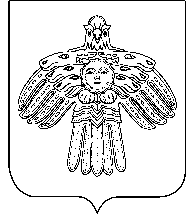 Совет сельского поселения «Кажым»Совет сельского поселения «Кажым»ПОМШУÖМРЕШЕНИЕот04 апреля2022 г.№ № II-11/45(Республика Коми, п.Кажым)(Республика Коми, п.Кажым)(Республика Коми, п.Кажым)